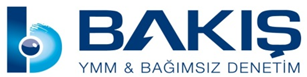 BAKIŞ YMM VE BAĞIMSIZ DENETİM A.Ş              YEMİNLİ MALİ MÜŞAVİR                     İLHAN ALKILIÇBAKIŞ MEVZUAT476 SIRA NO’LU VERGİ USUL KANUNU GENEL TEBLİĞİ 2017/17ÖZET : Tebliğde 1 Ocak 2017  tarihinden itibaren Vergi Usul Kanunu hükümlerine göre uygulanacak olan maktu hadler belirlenmiştir.Vergi Usul Kanununun 104, Mükerrer 115, 153/A, 177, 232, 252, 313, 343, 352 (Kanuna Bağlı Cetvel), 353, 355 ve Mükerrer 355 inci maddelerinde yer alıp 2015 yılında uygulanan tutarların ve hadlerin, 2015 yılı için %5,58 (beş virgül elli sekiz) olarak tespit edilen yeniden değerleme oranında artırılması suretiyle belirlenen ve 1/1/2017  tarihinden itibaren uygulanacak olan tutarlar ve hadler ile asgari ve azami miktarlar, Maliye Bakanlığınca çıkarılan ve 27.12.2016 tarihli ve 29931 sayılı Resmi Gazete’de yayımlanan 476  sıra No’lu Vergi Usul Kanunu Genel Tebliği’nde aşağıdaki gibi belirlenmiştir. 